				PATVIRTINTA				Molėtų rajono savivaldybės tarybos 				2019 m. rugsėjo   d. sprendimu Nr. B1-MOLĖTŲ RAJONO SAVIVALDYBĖS JAUNIMO REIKALŲ TARYBOS JAUNIMO ATSTOVŲ RINKIMŲ ORGANIZAVIMO TVARKOS APRAŠAS I SKYRIUSBENDROSIOS NUOSTATOSMolėtų rajono savivaldybės (toliau – Savivaldybė) jaunimo reikalų tarybos jaunimo atstovų rinkimų organizavimo tvarkos aprašas (toliau – Aprašas) nustato Savivaldybės jaunimo reikalų tarybos (toliau – SJRT) jaunimo atstovų rinkimų (toliau – Jaunimo atstovų rinkimai)  tvarką. SJRT jaunimo atstovai renkami viešo visuotinio jaunimo organizacijų ir su jaunimu dirbančių organizacijų, mokinių ir (ar) studentų savivaldų atstovų, veikiančių savivaldybės teritorijoje, susirinkimo (toliau – Visuotinis susirinkimas) metu.Renkamų SJRT jaunimo atstovų skaičius numatytas SJRT nuostatuose. SJRT jaunimo atstovai renkami dviejų metų kadencijai. Jaunimo atstovai SJRT dirba visuomeniniais pagrindais.Už jaunimo atstovų rinkimų organizavimą atsakingas savivaldybės jaunimo reikalų koordinatorius (toliau – JRK).  Jaunimo atstovų rinkimai organizuojami ne vėliau kaip praėjus  mėnesiui nuo paskutinės SJRT kadencijos dienos. Jaunimo atstovų rinkimų datą skelbia JRK. Šis aprašas parengtas vadovauajantis Lietuvos Respublikos  jaunimo politikos pagrindų įstatymu, Savivaldybių jaunimo reikalų tarybų tipiniais nuostatais ir kitais teisės aktais. II SKYRIUSKANDIDATAI Į SJRT JAUNIMO ATSTOVUS Kandidatuoti į SRJT jaunimo atstovus gali asmenys nuo 14 metų iki 29 metų (įskaitytinai). Kandidatus į SJRT jaunimo atstovus gali siūlyti jaunimo organizacijos, su jaunimu dirbančios organizacijos, mokinių ir (ar) studentų savivaldos, veikiančios savivaldybės teritorijoje, iš savo narių.  Kandidatais gali save išsikelti ir pavieniai asmenys. Kandidatų į SJRT jaunimo atstovus skaičius neribojamas.  Kandidatų į SJRT jaunimo atstovus registracija prasideda ne vėliau kaip likus 14 darbo dienų iki jaunimo atstovų rinkimų ir baigiasi likus ne mažiau kaip 5 darbo dienoms iki rinkimų. Registracijos metu kiekvienas kandidatas pateikia užpildytą kandidato į SJRT jaunimo atstovus anketą (1 priedas), prideda trumpą motyvacinį laišką ir mažiausiai vieną rekomendaciją iš jaunimo organizacijos, su jaunimu dirbančios organizacijos, mokinių ir (ar) studentų savivaldos, veikiančios Savivaldybės teritorijoje.Kandidatų sąrašas į SJRT jaunimo atstovus (kandidato vardas, pavardė, amžius ir atstovaujama organizacija (jeigu tokia yra) turi būti viešai skelbiami Savivaldybės interneto svetainėje ir kitose pasirinktose visuomenės informavimo priemonėse ne vėliau kaip likus 3 darbo dienoms iki SJRT jaunimo atstovų rinkimų. Minėto sąrašo viešinimas turi atitikti teisės aktų, reglamentuojančių asmens duomenų teisinę apsaugą, nuostatas.III SKYRIUSJAUNIMO ATSTOVŲ RINKIMŲ VYKDYMASSJRT Jaunimo atstovų rinkimų data skelbiama ne vėliau kaip likus 14 darbo dienų iki rinkimų dienos. Informacija apie SJRT jaunimo atstovų rinkimus ir organizuojamą Visuotinį susirinkimą yra viešai skelbiama Savivaldybės interneto svetainėje ir kitose pasirinktose visuomenės informavimo priemonėse.  Apie SJRT jaunimo atstovų rinkimus JRK informuoja ir kviečia dalyvauti Savivaldybėje veikiančias jaunimo organizacijas, su jaunimu dirbančias organizacijas, mokinių ir (ar) studentų savivaldas elektroniniu paštu ir kitomis reikalingomis priemonėmis bei būdais. Visuotinio susirinkimo skelbime / informacijoje turi būti nurodyta susirinkimo vieta, laikas, kandidatų į jaunimo atstovus SJRT ir Visuotinio susirinkimo dalyvių registravimosi tvarka bei terminai. Visuotiniame susirinkime dalyvauja ir sprendžiamojo balso teisę turi vienas atstovas iš kiekvienos jaunimo organizacijos, su jaunimu dirbančios organizacijos, mokinių ir (ar) studentų savivaldos, veikiančios Savivaldybės teritorijoje. Apie savo dalyvavimą Visuotiniame susirinkime kiekviena organizacija / savivalda turi pranešti JRK ne vėliau kaip likus 5 darbo dienoms iki visuotinio susirinkimo.  Atstovas į Visuotinį susirinkimą deleguojamas pateikiant delegavimo raštą, kuriame turi būti nurodyta deleguojamo asmens vardas, pavardė, einamos pareigos organizacijoje / savivaldoje ir kontaktinė informacija. Delegavimo raštas turi būti pasirašytas organizacijos / savivaldos vadovo ar jo įgalioto asmens pridedant įgaliojimo kopiją.Visuotiniame susirinkime dalyvaujančių organizacijų ir savivaldų sąrašas turi būti skelbiamas Savivaldybės interneto puslapyje ir kitose pasirinktose visuomenės informavimo priemonėse ne vėliau kaip likus 3 darbo dienoms iki rinkimų.Prieš Visuotinio susirinkimo pradžią rengiama dalyvių registracija.  Visuotinį susirinkimą pradeda JRK arba jį pavaduojantis savivaldybės administracijos darbuotojas. JRK arba jį pavaduojantis savivaldybės administracijos darbuotojas pirmininkauja Visuotiniam susirinkimui kol išrenkamas visuotinio susirinkimo pirmininkas.Prasidėjus Visuotiniam susirinkimui turi būti tvirtinama Visuotinio susirinkimo darbotvarkė. Patvirtinus Visuotinio susirinkimo darbotvarkę atviru balsavimu paprasta balsų dauguma išrenkamas Visuotinio susirinkimo pirmininkas. Pirmininko kandidatūras siūlo užsiregistravę Visuotinio susirinkimo dalyviai. Visuotinis susirinkimas yra protokoluojamas. Visuotinio susirinkimo sekretoriaus funkcijas atlieka JRK arba jį pavaduojantis savivaldybės administracijos darbuotojas. Visuotinio susirinkimo metu išrenkama balsų skaičiavimo komisija, kurią sudaro ne mažiau kaip 3 nariai ir  kuri iš savo narių paprasta balsų dauguma išsirenka balsų skaičiavimo komisijos pirmininką. Kol neišrinkta balsų skaičiavimo komisija, balsus skaičiuoja Visuotinio susirinkimo pirmininkas.Visuotinio susirinkimo pirmininkas paskelbia kandidatų į SJRT jaunimo atstovus sąrašą. Kiekvienas kandidatas (abėcėlės tvarka pagal pavardę) prisistato iki 5 min. Kiekvienas susirinkimo dalyvis turi teisę užduoti po du klausimus kiekvienam iš kandidatų.Jaunimo atstovai į SJRT Visuotiniame susirinkime renkami slaptu balsavimu. Prieš pradedant balsavimą, balsų skaičiavimo komisija remdamasi Visuotinio susirinkimo dalyvių registracijos sąrašu patikrina, ar yra aprašo 31 p. nustatytas kvorumas.Paskelbus balsavimo pradžią, deleguotiems jaunimo organizacijų, su jaunimu dirbančios organizacijų, mokinių ir (ar) studentų savivaldų atstovams išduodami iš anksto parengti slapto balsavimo biuleteniai (2 priedas). Balsavimo biuleteniai išduodami tik tiems organizacijų / savivaldų asmenims, kurių dalyvavimas Visuotiniame susirinkime yra patvirtintas delegavimo raštu. Jeigu organizacija / savivalda iki Visuotinio susirinkimo pradžios nepateikė delegavimo rašto, balsavimo biuletenis gali būti išduotas tik organizacijos / savivaldos vadovui. Vienam organizacijos / savivaldos atstovui gali būti išduodamas tik vienas balsavimo biuletenis.Į balsavimo patalpą užeina tik po vieną susirinkimo dalyvį.Visuotinio susirinkimo dalyviai renka tiek SJRT jaunimo atstovų, kiek reglamentuoja SJRT nuostatai, balsuodami už balsavimo biuletenyje nurodytus kandidatus, pažymint ties pasirinktais kandidatais. Balsuojama ne daugiau kaip už tiek kandidatų, kiek yra renkamų SJRT jaunimo atstovų. Biuletenis su atžymomis įmetamas į balsadėžę.Pasibaigus slaptam balsavimui, balsų skaičiavimo komisija suveda balsavimo rezultatus. Balsų skaičiavimo komisijos pirmininkas paskelbia rezultatus Visuotiniam susirinkimui ir slapto balsavimo balsų rezultatų nustatymo protokolą (3 priedas) perduoda Visuotinio susirinkimo pirmininkui.Išrinktais į SJRT jaunimo atstovais laikomi tie kandidatai, kurie surinko daugiausia balsų. Jeigu keli kandidatai surenka vienodą skaičių balsų ir tai lemia, kuris kandidatas turi tapti SJRT jaunimo atstovu, organizuojamas papildomas slaptas balsavimas, kurio metu balsuojama tik už kandidatus, surinkusius vienodą skaičių balsų. Jaunimo atstovų rinkimų rezultatai įforminami Visuotinio susirinkimo protokolu, kurį pasirašo susirinkimo pirmininkas ir sekretorius. Visuotinio susirinkimo protokolas pateikiamas JRK ir saugomas Lietuvos Respublikos dokumentų ir archyvų įstatymo nustatyta tvarka ir terminais.IV SKYRIUSBAIGIAMOSIOS NUOSTATOSJaunimo atstovų rinkimai laikomi įvykusiais, jeigu Visuotiniame susirinkime dalyvauja ne mažiau kaip 1/2 apie savo dalyvavimą pranešusių ir savo atstovą balsavimui delegavusių jaunimo organizacijų, su jaunimu dirbančių organizacijų, mokinių ir (ar) studentų savivaldų, veikiančių Savivaldybės teritorijoje.Neįvykus Jaunimo atstovų rinkimams, pakartotiniai rinkimai organizuojami ne vėliau kaip po 2 savaičių.SJRT nario, jaunimo atstovo, įgaliojimai nutrūksta, jeigu SJRT narys nebegali toliau eiti SJRT nario, jaunimo atstovo, pareigų arba atsistatydina savo noru anksčiau negu pasibaigia jo kadencija SJRT.Nutrūkus SJRT nario, jaunimo atstovo, įgaliojimams, jo vietą užima daugiausia balsų Visuotinio susirinkimo metu surinkęs, tačiau į SJRT nepatekęs kandidatas. Jeigu tokio kandidato nėra arba kandidatas atsisako tapti SJRT nariu, organizuojami pakartotiniai Jaunimo atstovų rinkimai._________________________________________Molėtų rajono savivaldybės jaunimo reikalų tarybos jaunimo atstovų rinkimų organizavimo tvarkos aprašo1 priedas(Kandidato į savivaldybės jaunimo reikalų tarybos jaunimo atstovus registracijos anketos pavyzdinė forma)KANDIDATO Į MOLĖTŲ RAJONO SAVIVALDYBĖS JAUNIMO REIKALŲ TARYBOS JAUNIMO ATSTOVUS REGISTRACIJOS ANKETAKartu su užpildyta ir pasirašyta registracijos anketa pridedama:1. Trumpa motyvacija tapti Molėtų rajono savivaldybės jaunimo reikalų tarybos nariu, jaunimo atstovu (iki 1 A4 formato lapo apimties).2. Mažiausiai vienos jaunimo organizacijos, su jaunimu dirbančios organizacijos, mokinių ir (ar) studentų savivaldos rekomendacija dėl tapimo Molėtų rajono savivaldybės jaunimo reikalų tarybos nariu, jaunimo atstovu._________________				_________________________(anketos užpildymo data)		(parašas)PASTBA: Kanditato pateikti duomenys raikalingi ir bus naudojami tik jaunimo atstovų į Savivaldybės jaunimo reikalų tarybą rinkimams organizuoti. Viešai bus skelbiami šie kandidato pateikti duomenys: vardas, pavardė, amžius, atstovaujama organizacija / savivalda, pateikta motyvacija ir rekomendacija (-os) dalyvauti rinkimuose.Molėtų rajono savivaldybės jaunimo reikalų tarybos jaunimo atstovų rinkimų organizavimo tvarkos aprašo2 priedas(Slapto balsavimo biuletenio pavyzdinė forma)JAUNIMO ATSTOVŲ Į MOLĖTŲ RAJONO SAVIVALDYBĖS JAUNIMO REIKALŲ TARYBĄ RINKIMAIDataBALSAVIMO BIULETENIS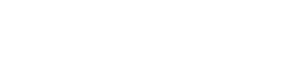 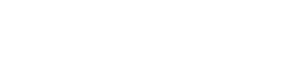 PAŽYMĖKITE NE DAUGIAU KAIP		(įrašyti skaičių) KANDIDATUS	Molėtų rajono savivaldybės jaunimo reikalų tarybos jaunimo atstovų rinkimų organizavimo tvarkos aprašo3 priedas(Slapto balsavimo balsų skaičiavimo komisijos protokolo pavyzdinė forma)JAUNIMO ATSTOVŲ Į MOLĖTŲ RAJONO SAVIVALDYBĖS JAUNIMO REIKALŲ TARYBĄ RINKIMŲ BALSŲ SKAIČIAVIMO KOMISIJOS PROTOKOLAS20....m.  …………..d. Nr.(vieta)Balsų skaičiavimo komisijos posėdis įvyko ____________________(data)Balsų skaičiavimo komisijos pirmininkas___________________________________________Balsų skaičiavimo komisijos nariai: ___________________________________________________________________________________________________________________________1. Dėl jaunimo atstovų rinkimų į Savivaldybės jaunimo reikalų tarybą:1.1. Dėl kandidato Vardenio, Pavardenio išrinkimo Savivaldybės jaunimo reikalų tarybos nariu;1.2. Dėl kandidato............2. Įteikta balsavimo biuletenių ______________________3. Gauta balsavimo biuletenių ________________________, iš jų negaliojantys____________4. Balsavimo rezultatai:Kandidato duomenysKandidato duomenysVardas, pavardėGimimo dataAtstovaujama organizacija / savivalda(prašome nurodyti pilną vienos jaunimo organizacijos, su jaunimu dirbančios organizacijos, mokinių ar studentų savivaldos pavadinimą arba nurodyti, jog tokios organizacijos / savivaldos nėra) Kontaktinė informacija(el. pašto adresas ir tel. numeris)VARDENIS PAVARDENISVARDENĖ PAVARDENĖ(įrašyti visus kandidatus)Eil.Nr.KandidatasBalsavimo rezultatai(nurodoma skaičiumi ir žodžiu)Reitingavimas,pagal surinktų balsų skaičiųBalsavimo išvada (nurodoma, išrinktas ar neišrinktas)3.1.Vardenis, Pavardenis Surinktas balsų skaičius.......................Pvz., 23.2.Vardenis, PavardenisSurinktas balsų skaičius.......................Pvz., 1Komisijos pirmininkas(parašas)(vardas, pavardė)Komisijos nariai(parašas)(vardas, pavardė)(parašas)(vardas, pavardė)